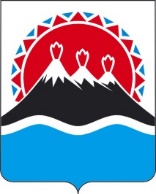 РЕГИОНАЛЬНАЯ СЛУЖБАПО ТАРИФАМ И ЦЕНАМ КАМЧАТСКОГО КРАЯПРОЕКТ ПОСТАНОВЛЕНИЕВ соответствии с Федеральным законом от 26.03.2003 № 35-ФЗ 
«Об электроэнергетике», постановлениями Правительства Российской Федерации от 29.12.2011 № 1178 «О ценообразовании в области регулируемых цен (тарифов) в электроэнергетике», постановлением Правительства Камчатского края от 07.04.2023 № 204-П «Об утверждении Положения о Региональной службе по тарифам и ценам Камчатского края», протоколом Правления Региональной службы по тарифам и ценам Камчатского края от ХХ.ХХ.2024 № ХХ, во исполнение решения Камчатского краевого суда от ХХ.ХХ.2023 по делу № ХХХПОСТАНОВЛЯЮ:Утвердить долгосрочные параметры регулирования для
филиала «Камчатский» АО «Оборонэнерго», в отношении которого тарифы на услуги по передаче электрической энергии устанавливаются на основе долгосрочных параметров регулирования деятельности территориальных сетевых организаций на 2023 –2027 годы, согласно приложению 1.Утвердить необходимую валовую выручку филиала «Камчатский» АО «Оборонэнерго» на долгосрочный период регулирования (без учета оплаты потерь) на 2023 – 2027 годы, согласно приложению 2.Утвердить и ввести в действие индивидуальные тарифы на услуги по передаче электрической энергии для взаиморасчетов между
ПАО «Камчатскэнерго» и филиала «Камчатский» АО «Оборонэнерго» на 2023 – 2027 годы, согласно приложению 3.Признать утратившими силу следующие постановления Региональной службы по тарифам и ценам Камчатского края:- от 18.11.2022 № 371 «Об установлении тарифов на услуги по передаче электрической энергии по сетям филиала «Камчатский» АО «Оборонэнерго» на 2023-2027 годы».- от 30.11.2022 № 492 «О внесении изменений в постановление Региональной службы по тарифам и ценам Камчатского края от 18.11.2022 № 371 «Об установлении тарифов на услуги по передаче электрической энергии по сетям филиала «Камчатский» АО «Оборонэнерго» на 2023-2027 годы».Настоящее постановление вступает в силу после дня его официального опубликования.Приложение 1 к постановлению Региональной службы по тарифам и ценам Камчатского краяот ХХ.ХХ.2024 № ХХ-НДолгосрочные параметры регулирования для филиала «Камчатский» АО «Оборонэнерго», устанавливаемые на 2023-2027 годы,в отношении которой тарифы на услуги по передаче электрической энергии устанавливаются на основедолгосрочных параметров регулирования деятельности территориальных сетевых организацийПриложение 2 к постановлению Региональной службы по тарифам и ценам Камчатского краяот ХХ.ХХ.2024 № ХХ-ННеобходимая валовая выручка филиала «Камчатский» АО «Оборонэнерго» на долгосрочный период регулирования (без учета оплаты потерь) на 2023 – 2027 годыПриложение 3 к постановлению Региональной службы по тарифам и ценам Камчатского краяот ХХ.ХХ.2024 № ХХ-НИндивидуальные тарифы на услуги по передаче электрической энергии для взаиморасчетов между ПАО «Камчатскэнерго» и филиалом «Камчатский» АО «Оборонэнерго» на 2023 - 2027 годы[Дата регистрации] № [Номер документа]г. Петропавловск-КамчатскийОб установлении тарифов на услуги по передаче электрической энергии по сетям филиала «Камчатский» АО «Оборонэнерго» на 2023-2027 годыРуководитель[горизонтальный штамп подписи 1]М.В. Лопатникова№ п/пНаименование сетевой организации в субъекте Российской ФедерацииГодБазовый уровень подконтрольных расходовИндекс эффективности подконтрольных расходовКоэффициент эластичности подконтрольных расходов по количеству активовУровень потерь электрической энергии при ее передаче по электрическим сетямПоказатель средней продолжительности прекращения передачи электрической энергии на точку поставкиПоказатель средней частоты прекращения передачи электрической энергии на точку поставкиПоказатель уровня качества оказываемых услуг№ п/пНаименование сетевой организации в субъекте Российской ФедерацииГодмлн. руб.%%%часшт123456789101филиал «Камчатский» АО «Оборонэнерго»2023 год303,150--7,3701,51970,709911филиал «Камчатский» АО «Оборонэнерго»2024 годХ10,75Х1,51970,709911филиал «Камчатский» АО «Оборонэнерго»2025 годХ10,75Х1,51970,709911филиал «Камчатский» АО «Оборонэнерго»2026 годХ10,75Х1,51970,709911филиал «Камчатский» АО «Оборонэнерго»2027 годХ10,75Х1,51970,70991№ п/пНаименование сетевой организации в субъекте Российской ФедерацииГодНеобходимая валовая выручка филиала «Камчатский» АО «Оборонэнерго» без учета оплаты потерь№ п/пНаименование сетевой организации в субъекте Российской ФедерацииГодтыс. руб.1.филиал «Камчатский» АО «Оборонэнерго»2023 год424 0831.филиал «Камчатский» АО «Оборонэнерго»2024 год499 7731.филиал «Камчатский» АО «Оборонэнерго»2025 год464 9381.филиал «Камчатский» АО «Оборонэнерго»2026 год477 1621.филиал «Камчатский» АО «Оборонэнерго»2027 год489 776Наименование сетевых   
организацийГод1 полугодие 1 полугодие 1 полугодие 2 полугодие 2 полугодие 2 полугодие Наименование сетевых   
организацийГодДвухставочный тарифДвухставочный тарифОдноста-   
вочный     
тарифДвухставочный тарифДвухставочный тарифОдноставочный тарифНаименование сетевых   
организацийГодставка за 
содержание 
электрических     
сетейставка на 
оплату     
технологического    
расхода    
(потерь)Односта-   
вочный     
тарифставка за 
содержание 
электрических     
сетейставка     
на оплату 
технологического    
расхода    
(потерь)Одноставочный тарифНаименование сетевых   
организацийГодруб./МВт·месруб./МВт·чруб./кВт·чруб./МВт·месруб./МВт·чруб./кВт·ч12345678ПАО «Камчатскэнерго» и филиал «Камчатский» АО «Оборонэнерго»2023 год849 8135962,370849 8135962,370ПАО «Камчатскэнерго» и филиал «Камчатский» АО «Оборонэнерго»2024 год842 6945962,3701 183 7639423,392ПАО «Камчатскэнерго» и филиал «Камчатский» АО «Оборонэнерго»2025 год907 9379492,844931 6809872,931ПАО «Камчатскэнерго» и филиал «Камчатский» АО «Оборонэнерго»2026 год931 6809872,931956 1761 0263,022ПАО «Камчатскэнерго» и филиал «Камчатский» АО «Оборонэнерго»2027 год956 1761 0263,022981 4531 0673,116